COLLAPSE ALL Introduction ::JamaicaGeography ::JamaicaPeople and Society ::JamaicaGovernment ::JamaicaEconomy ::JamaicaEnergy ::JamaicaCommunications ::JamaicaTransportation ::JamaicaMilitary ::JamaicaTransnational Issues ::JamaicaCOLLAPSE ALL 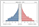 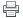 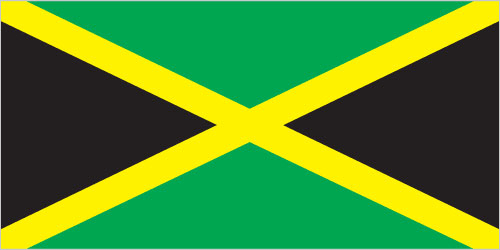 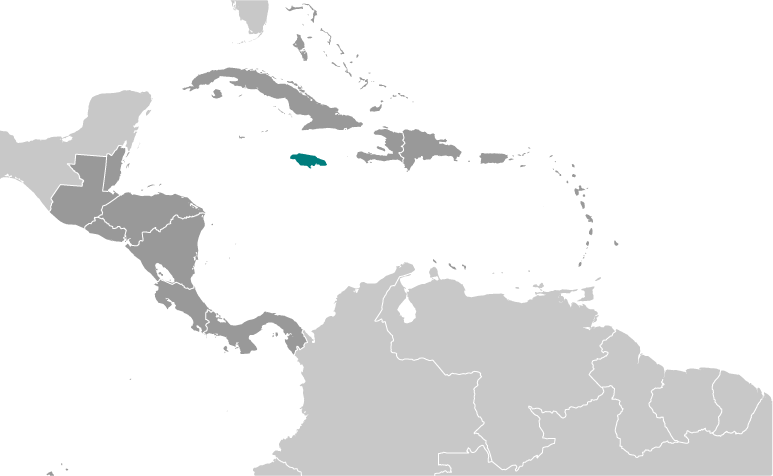 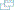 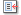 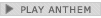 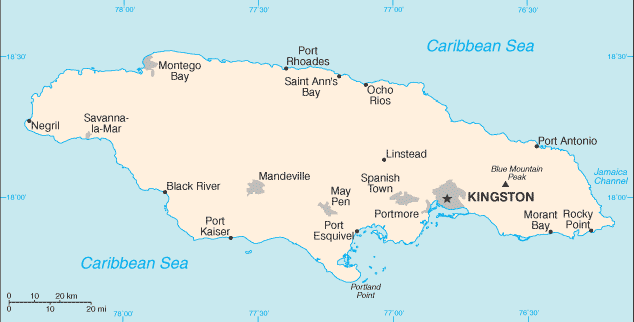 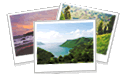 